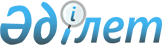 Об образовании избирательных участков на территории Теректинского районаРешение акима Теректинского района Западно-Казахстанской области от 23 февраля 2015 года № 12. Зарегистрировано Департаментом юстиции Западно-Казахстанской области 27 февраля 2015 года № 3828.
      В соответствии с Конституционным законом Республики Казахстан от 28 сентября 1995 года "О выборах в Республике Казахстан", Законом Республики Казахстан от 23 января 2001 года "О местном государственном управлении и самоуправлении в Республике Казахстан", по согласованию с Теректинской районной избирательной комиссией аким района РЕШИЛ:
      1. Образовать избирательные участки на территории Теректинского района согласно приложения к настоящему решению.
      2. Оповестить избирателей о границах избирательных участков через средства массовой информации.
      3. Руководителю аппарата акима района (М. М. Тулегенов) обеспечить государственную регистрацию данного решения в органах юстиции, его официальное опубликование в информационно-правовой системе "Әділет" и в средствах массовой информации.
      4. Контроль за исполнением настоящего решения возложить на заместителя акима района Л. Уалиева.
      5. Настоящее решение вводится в действие со дня первого официального опубликования.
      "СОГЛАСОВАНО"Председатель Теректинскойрайонной избирательной комиссии___________________Л. Уалиев23 февраля 2015 год Избирательные участки на территории Теректинского района
      Сноска. Приложение - в редакции решения акима Теректинского района Западно-Казахстанской области от 29.12.2022 № 11 (вводится в действие по истечении десяти календарных дней после дня его первого официального опубликования).
					© 2012. РГП на ПХВ «Институт законодательства и правовой информации Республики Казахстан» Министерства юстиции Республики Казахстан
				
      Аким района

Ж. Сериккалиев
Приложение 
к решению акима 
Теректинского района 
от 23 февраля 2015 года № 12
№ п/п
Номер избирательного участка
Границы избирательного участка
Место расположения участка для голосования
1
№350
село Акжаик, сельскохозяйственные пункты Институт, Қалмақ
село Акжаик, улица Мұрат Насимуллина 14, здание сельского дома культуры
2
№351
село санаторий Акжаик, село Подхоз
село санаторий Акжаик, улица Ғарифолла Құрманғалиев 1, здание клуба товарищества с ограниченной ответственностью "Санаторий "Акжаиык"
3
№352
село Аксуат, отделение Колузаново 
село Аксуат, улица Жаңа Өмір 1А, здание сельского клуба
4
№353
село Пойма
село Пойма, улица М.Маметова 14, здание коммунального государственного учреждения "Пойменская начальная школа" государственного учреждения "Отдел образования Теректинского района" 
5
№354
село Магистральный
село Магистральный, здание государственного учреждения "Магистральная средняя общеобразовательная школа"
6
№355
село Новопавловка 
село Новопавловка, улица Абай Кұнанбаев 40, здание сельского клуба 
7
№356
село Аксогум, сельскохозяйственные пункты Мақпал, Майшұңқыр, Қараултөбе, Саяжай
село Аксогум, улица Қазақстан 14, здание сельского клуба
8
№357
село Улкен Енбек, село Табынбай, сельскохозяйственные пункты Карасу, Кушербай 
село Улкен Енбек, улица Каһарман 7, здание сельского клуба
9
№358
село Бозай, сельскохозяйственные пункты Қамыс завод, Ақ уй 
село Бозай, улица Болашақ 7, здание коммунального государственного учреждения "Тарановская начальная школа" государственного учреждения "Отдел образования Теректинского района"
10
№359
село Социализм, отделение Погромное, отделение Сатым 
село Социализм, улица Ақ жол 41, здание государственного коммунального учреждения "Социализмовская основная общеобразовательная школа" государственного учреждения "Отдел образования Теректинского района"
11
№360
северная сторона села Подстепное: улица Лесная (жилые дома 1-24), улица Төле би (жилые дома 2-214), улица Қазыбек би (жилые дома 1-187), улица Әйтеке би (жилые дома 1-174), улица Жұбан Молдағалиев (жилые дома 1-195), улица Атамұра (жилые дома 1-19), улица Бауыржан Момышұлы (жилые дома 1-18), улица Алтын Орда (жилые дома 1-23), улица Игілік (жилые дома 1-20), улица Шапағат (жилые дома 1-21), улица Тәуелсіздік (жилые дома 1-20), улица Қажым Жөмалиев (жилые дома 1-23), улица Азаттық (жилые дома 1-148), улица Халифа Алтай (жилые дома 1-150), улица Ақжайық (жилые дома 1-10), село Тукпай 
село Подстепное, улица Советская 18/1, здание государственного учреждения "Подстепновская казахская общая средняя общеобразовательная школа"
12
№361
село Абай
село Абай, здание государственного учреждения "Общая средняя общеобразовательная школа имени Абая"
13
№362
село Анката, село Сатым-шеген, село Жанаауыл, сельскохозяйственные пункты Камар, Қызылкура, Атығай, Кіші Саралжын, Үлкен Саралжын
село Анката, улица Бейбітшілік 19, здание сельского дома культуры 
14
№364
село Кандык, село Тасан-шеген, село Рыбцех, село Ерсары, сельскохозяйственные пункты Сағи, Ашысай 
село Кандык, улица Абай Кұнанбаев 10, здание медицинского пункта государственного коммунального предприятия на праве хозяйственного ведения "2-больница Теректинского района" управления здравоохранения акимата Западно-Казахстанской области
15
№366
село Узунколь 
село Узунколь, улица Астана 1, здание сельского дома культуры
16
№367
южная сторона села Подстепное: улица Животноводов (жилые дома 1-12), улица Упорная (жилые дома 1-27), улица О.Кошевой (жилые дома 1-14), улица Фрунзе (жилые дома 1-47), улица Пугачева (жилые дома 1-27), улица Колхозная (жилые дома 1-27), улица Школьная (жилые дома 1-68), улица Набережная (жилые дома 1-55), улица Целинная (жилые дома 1-68), улица Гагарина (жилые дома 1-47), первый переулок Гагарина (жилые дома 1-27), второй переулок Гагарина (жилые дома 1-27), третий переулок Гагарина (жилые дома 1-27), улица Садовая (жилые дома 1-25), улица Бәйтерек (жилые дома 1-62), улица Чапаева (жилые дома 1-23), улица Мәншүк Мәметова (жилые дома 1-13), улица Юбилейная (жилые дома 1-16), переулок Юбилейный (жилые дома 1-27), улица Уральская (жилые дома 11-15), улица Рабочая (жилые дома 1-8), улица Советская (жилые дома 1-63), улица Астана (жилые дома 1-7), улица Ынтымақ (жилые дома 1-27), улица Саябақ (жилые дома 1-9), микрорайоны "Отырар", "Сайрам"
село Подстепное, улица Школьная 1, здание государственного учреждения "Подстепновская №1 общая средняя общеобразовательная школа"
17
№368
село Юбилейное 
село Юбилейное, улица Жәңгір хан 2, здание коммунального государственного учреждения "Средняя общеобразовательная школа Госплемстанции" государственного учреждения "Отдел образования Теректинского района"
18
№ 369
село Богдановка, село Придорожное 
село Богдановка, улица Советская 1, здание сельского клуба
19
№372
село Алгабас, село Сарсенов
село Алгабас, улица Шанырак 1А, здание коммунального государственного учреждения "Алгабасская начальная школа" государственного учреждения "Отдел образования Теректинского района" 
20
№373
село Приречное 
село Приречное, здание государственного учреждения "Приреченская общая средняя общеобразовательная школа"
21
№374
село Донецк 
село Донецк, улица Достық 5, здание коммунального государственного учреждения "Донецкая начальная школа" государственного учреждения "Отдел образования Теректинского района"
22
№375
село Жайык
село Жайык, улица Атамекен 8, здание коммунального государственного учреждения "Яикская основная средняя общеобразовательная школа" государственного учреждения "Отдел образования Теректинского района"
23
№376
село Бекей 
село Бекей, улица Сайрам 5, здание медицинского пункта государственного коммунального предприятия на праве хозяйственного ведения "Теректинская районная больница" управления здравоохранения акимата Западно-Казахстанской области 
24
№377
село Долинное 
село Долинное, улица Жеңіс 34, здание сельского дома культуры
25
№378
 село Тонкерис, отделение Алебастрово, отделение Маштаково
село Тонкерис, улица Центральная 9, здание сельского дома культуры
26
№379
село Шоптыкуль
село Шоптыкуль, улица Мектеп 1, здание государственного учреждения "Шоптыкульская основная средняя школа" отдела образования акимата Теректинского района
27
№380
село Коныссай
село Коныссай, улица Бейбітшілік 8, здание коммунального государственного учреждения "Конысайская начальная школа" государственного учреждения "Отдел образования Теректинского района"
28
№381
село Айтиево
село Айтиево, улица Школьная 156, здание коммунального государственного учреждения "Айтиевская начальная школа" государственного учреждения "Отдел образования Теректинского района"
29
№ 383
село Барбастау
село Барбастау, улица Сырым Датұлы 5/1, здание медицинского пункта государственного коммунального предприятия на праве хозяйственного ведения "Теректинская районная больница" управления здравоохранения акимата Западно-Казахстанской области
30
№384
центральная часть села Подстепное: улица Мира (жилые дома 1-24), улица Геологическая (жилые дома 1-26), улица Абая (жилые дома 1-78), улица Аманат (жилые дома 1-23), улица Махамбет Өтемісұлы (жилые дома 1-10), улица Исатай батыра (жилые дома 1-15), улица Степная (жилые дома 1-24), улица Мейрам (жилые дома 1-18), улица Ауданбай Саламатов (жилые дома 1-24), улица Безымянная (жилые дома 1-12), улица Дорожников (жилые дома 1-13), улица Полевая (жилые дома 1-24), улица Әбубәкір Кердері (жилые дома 1-8), улица Жеңіс (жилые дома 1-24), улица Атамекен (жилые дома 1-8), улица Алтын Орда (жилые дома 1-24), улица Советская (жилые дома 2-64), улица Строительная (жилые дома 1-5), улица Весенняя (жилые дома 1-6), улица Алаш Орда (жилые дома 1-11), микрорайоны "Көктерек", "Болашақ", "Береке", "Көркем", "Бірлік", "Белес", "Керемет" 
село Подстепное, улица Абылай хан строение 9, здание сельского дома культуры 
31
№385
западная сторона села Федоровка: улица Жастар (жилые дома 1-16), улица Балдәурен (жилые дома 1-34), улица Таңшолпан (жилые дома 1-21), улица Мейрам (жилые дома 1-24), улица Сұнқар (жилые дома 1-5,8), улица Бейбітшілік (жилые дома 1-110), улица А.С.Пушкин (жилые дома 1-23), улица Тәуелсіздік (жилые дома 1-153), улица Достық (жилые дома 1-33), улица Жағалау (жилые дома 1-76), улица Жеңіс (жилые дома 1-67), улица Желтоқсан (жилые дома 1-22), улица Григорий Бойнов (жилые дома 1-12) 
село Федоровка, улица Желтоқсан 3, здание государственного учреждения "Федоровская общая средняя общеобразовательная школа №1"
32
№386
село Покатиловка
село Покатиловка, улица А.Кұнанбаев 63, здание сельского дома культуры
33
№387
центральная часть села Федоровка: улица Достық (жилые дома 34-62), улица Абая (жилые дома 1-37), улица Көкжиек (жилые дома 1-5), улица Жеңіс (жилые дома 68-119), улица Сұнқар (жилые дома 6-17), улица Орталық (жилые дома 1-17), улица Атамекен (жилые дома 1-38), улица Солтүстік (жилые дома 1-32), улица Келешек (жилые дома 1-15), улица 8 наурыз (жилые дома 1-9), улица Нарын (жилые дома 1-27), улица Ақбулақ (жилые дома 1-12), улица Иван Зрелов (жилые дома 1-16), улица Бостандық (жилые дома 1-14), улица Максим Горький (жилые дома 28А-46), село Кабылтобе
село Федоровка, улица Орталық 35, здание государственного коммунального казенного предприятия "Детско – юношеская спортивная школа Теректинского района" государственного учреждения " Отдел культуры, развития языков, физической культуры и спорта Теректинского района"
34
№388
восточная сторона села Федоровка: улица Максим Горький (жилые дома 1-28), улица Береке (жилые дома 1-4), улица Ынтымақ (жилые дома 1-25), улица Жұмысшылар (жилые дома 1-4), улица Ұлытау (жилые дома 1-22), улица Жайық (жилые дома 1-18), улица Григорий Бойнов (жилые дома 13-30), улица Сұнқар (жилые дома 18-32), улица Бейбітшілік (жилые дома 111-158), улица Тәуелсіздік (жилые дома 154-229), улица Жағалау (жилые дома 77-122), улица Иван Зрелов (жилые дома 17-26), улица Тарас Шевченко (жилые дома 1-15), улица Әбдірахман Айтиев (жилые дома 1-15), улица Алтын күн (жилые дома 1-7), улица Керемет (жилые дома 8-10) 
село Федоровка, улица Тәуелсіздік 188, здание государственного учреждения "Федоровская казахская общая средняя общеобразовательная школа" 
35
№389
село Новая Жизнь
село Новая Жизнь, улица Болашақ 1, здание государственного учреждения "Чаганская общая средняя общеобразовательная школа"
36
№390
село Шагатай, село Карабас, сельскохозяйственные пункты Жезбуга, Сад 
село Шагатай, улица Школьная 23, здание сельского дома культуры
37
№391
село Когалытубек
село Когалытубек, улица Бірлік 10, здание коммунального государственного учреждения "Когалытубекская основная общеобразовательная школа" государственного учреждения "Отдел образования Теректинского района" 
38
№393
село Кызылжар, село Кутсиык, сельскохозяйственный пункт Байхана
село Кызылжар, улица Бейбітшілік 9, здание коммунального государственного учреждения "Кызылжарская основная общеобразовательная школа" государственного учреждения "Отдел образования Теректинского района"
39
№395
село Талпын, село Суттигенды, сельскохозяйственный пункт Жубаныш, сельскохозяйственный пункт Мамажан
село Талпын, улица Махамбет Өтемісұлы 70, здание коммунального государственного учреждения "Талпынская основная средняя общеобразовательная школа" государственного учреждения "Отдел образования Теректинского района"
40
№396
село Шалкар
село Шалкар, улица Достық 157, здание коммунального государственного учреждения "Шалкарская начальная школа" государственного учреждения "Отдел образования Теректинского района"
41
№397
село Сарыомир, сельскохозяйственные пункты Сасай, Тумен, Қырпи. 
село Сарыомир, улица Орталық 40 А, здание сельского дома культуры
42
№398
село Дуана, сельскохозяйственные пункты Комсомол, Мақым-Қура, Майлан, Елекбай, Кішетай, Үлкен-Тая, Жаман, Аққұдуқ, Құмқұдық, Жыра 
село Дуана, улица Жеңіс 155, здание коммунального государственного учреждения "Начальная школа имени Шайхы Онашева" государственного учреждения "Отдел образования Теректинского района"